「新型コロナウイルス感染症に係る要介護認定の臨時的な取り扱いについて」（西海市） ア．施設等入所中の被保険者において、新型コロナウイルス感染症の対応のため、入所者などとの面会を禁止する等の措置がとられている場合や、当該被保険者以外の全て（在宅等）の被保険者において感染拡大防止を図る観点から認定調査が困難な状況であること。 	 	 	 	 イ．要介護認定等申請の申請種別が、更新申請であること。（更新期間中の者に限る。） 上記の要件を満たし、下記フロー図の条件が合う本市の介護保険被保険者について、当該被保険者の要介護認定・要支援認定の有効期間に新たに 12 か月の期間を合算し、被保険者証を交付します。 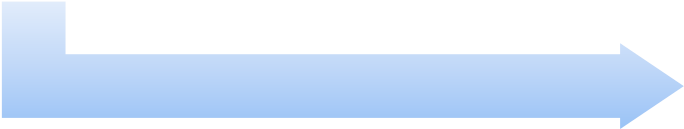 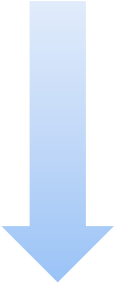 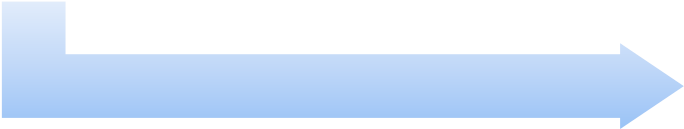 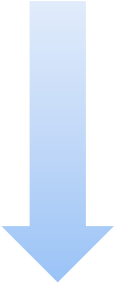 ※ 施設等の調査の場合、ご家族等の立会いは基本的には不要とし、被保険者の日頃の状況を知る施設職員の立会いをお願いします。